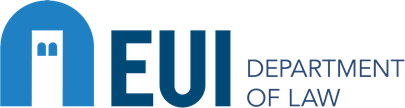 Researcher declaration to accompany the submission of written work (LAW LLM/PhD programmes)I <full name> certify that I am the author of the work <title> I have presented for examination for the <PhD/LLM degree/May paper defence/two-thirds thesis/one-quarter thesis> at the European University Institute.  I also certify that this is solely my own original work, other than where I have clearly indicated, in this declaration and in the <thesis/paper>, that it is the work of others.I warrant that I have obtained all the permissions required for using any material from other copyrighted publications.I certify that this work complies with the Code of Ethics in Academic Research issued by the European University Institute (IUE 332/2/10 (CA 297).The copyright of this work rests with its author. [For PhD/LLM theses: quotation from it is permitted, provided that full acknowledgement is made.] [For all others: quotation from it is permitted, provided that prior permission of the author is obtained and full acknowledgment is made].  This work may not be reproduced without my prior written consent. This authorisation does not, to the best of my knowledge, infringe the rights of any third party.I declare that this work consists of <X> words. Statement of inclusion of previous work (if applicable):I confirm that chapter <X > was the result of previous study <for a X award> I undertook at <X> institution.I confirm that chapter <X> was jointly co-authored with <Mr/Ms Name Surname> and I contributed <60%> of the work.I confirm that chapter <X> draws upon an earlier article I published <insert details>Statement of language correction (if applicable):This thesis (has been/ has not been) corrected for linguistic and stylistic errors. I certify that I have checked and approved all language corrections, and that these have not affected the content of this work.  (Delete as appropriate)Signature and Date: